November Newsletter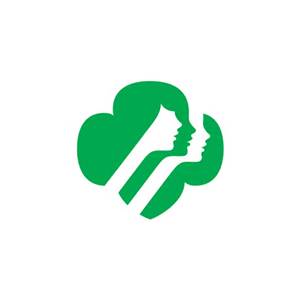 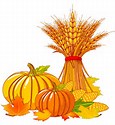 By Tracey Ventimiglia ventimig_Tracey@att.netDear Cadette Leaders,    Autumn is here once again and Nut and Candy is in full swing. I hope everyone is having fun with it and doing well. Sales must be completed by November 13th.Information & Events:Council’s event & training calendar www.gs-top.orgLeader meetings are the first Monday of the month @ Spring Creek BBQ on Hwy 377, 7PM.New Website for events: http://www.gs-top.org/en/eventsNovember:Camporee – November 11th – 13th (See Attachment)December:Babysitting/CPR Training – Central Field - December 3rd (See Attachment)Leader Meeting – December 5th @ 7 PM.Cookie Training – December 10th @ Fellowship of the Parks Church – 10 AM to 12 PMJanuary:Mother/Daughter Cloth & Glaze – January 2nd (See Attachment)My Promise My Faith – January 7th @ 2PM to 4PM (See Attachment)Leader Meeting – January 9th @ 7PMZoo Cookies – January 13th & 14th – Pickup @ Fort Worth Zoo – More info to followFebruary:Leader Meeting – February 6th @ 7 PMOutside Events:Girl Scout Sleepover @ AT&T Stadium – November 18th (See Attachment)Girl Scout Badgefest  - April 16th 2017 – http://fossilrim.org/slide_badgefest.php(Tracey’s Favorites on next page)Tracey’s Personal Favorites:Elite Rodeo Athletes (ERA) World Championship @ American Airline Center - November  11th – 13th (See Attachments)Black Light Run – November 12th - http://www.blacklightrun.com/locations/Disney on Ice Friday November 25th (See Attachment)Homestead Fair – November 25th & 26th -  www.homesteadfair.comThe Littlest Wiseman – December 3rd through the 11th:  www.thelittlestwiseman.orgCirque Musica @ Dr. Pepper Arena – December 17th (See Attachment)Prairie Lights – November 24th through January 1st: www.prairielights.orgHarlem Globetrotters – January 28th & 29th 2017 (See Attachment)